Publicado en Madrid el 17/05/2023 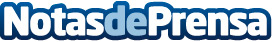 Vehicle Finder 4G, la nueva generación de localizadores GPS para vehículosEs apto para automóviles, motos, quads, embarcaciones, autocaravanas, etc. y se alimenta con una batería de coche u otras fuentes de alimentación con voltaje entre 9V a 75V y su cable es lo suficientemente largo para permitir esconderlo en lugares difíciles de encontrar para los ladrones. Funciona con tecnología 4G e informa del movimiento no deseado de un vehículo, detectando su posición exacta en más de 100 paísesDatos de contacto:Javier HerrerosGoodwill Comunicación626207322Nota de prensa publicada en: https://www.notasdeprensa.es/vehicle-finder-4g-la-nueva-generacion-de_1 Categorias: Nacional Movilidad y Transporte Industria Automotriz Innovación Tecnológica http://www.notasdeprensa.es